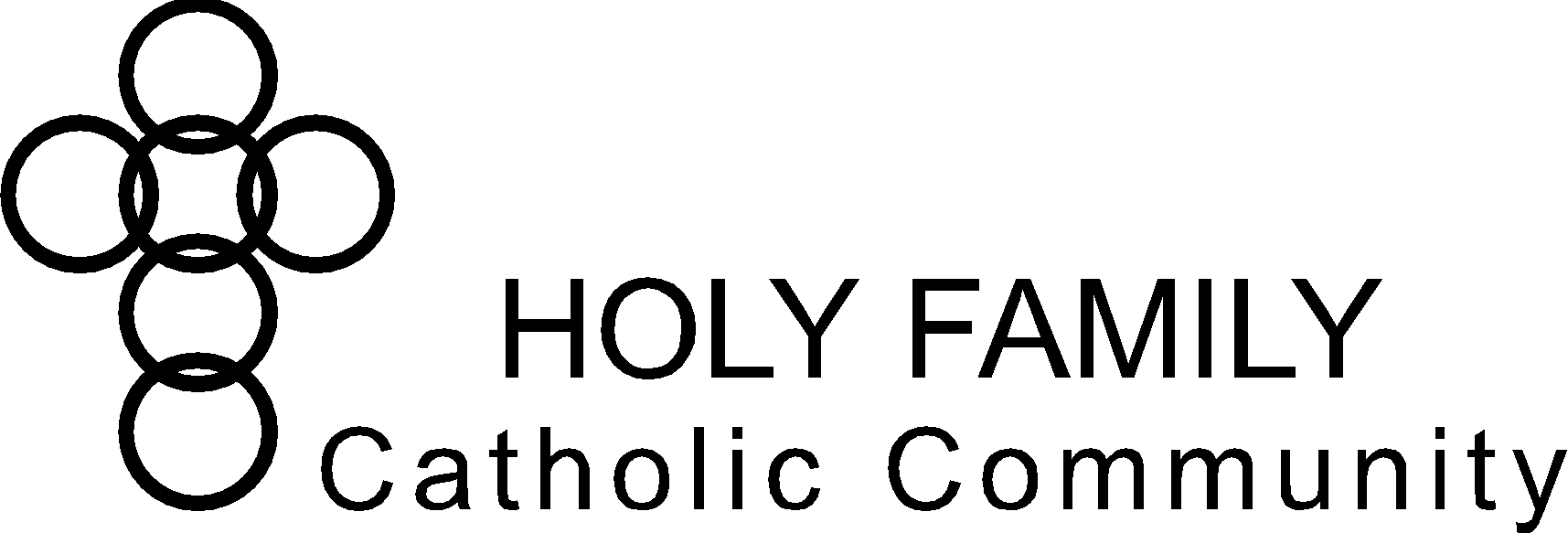 Holy Family Catholic Community Christian Formation Commission April 20, 2023, 6:30 PMHoly Family Board RoomOpening Prayer (Fr. Edward)Note taker (Barb Piechowski)Holy Family Vision Statement To be disciples in Christ – living witness to the Good News Holy Family Mission Statement We are a Catholic communityempowered through the Holy Spiritto love God and follow Jesus Christthrough faith, worship, and witnessWelcome & Framing Statement:This commission has three purposes:Accountability: CF Commission represents Holy Family parishioners and keeps CF Staff accountable to parish/parishioner needs.Brainstorming: CF Commission hears issues from CF Staff and brainstorms solutions.Organizing Volunteers: CF Commission actively volunteers to help organize or coordinate in CF Staff’s areas of greatest need.Staff: (Sabina) Christian Formation Report, Issues, and Proposed/Brainstormed SolutionsReview/answer questions about Christian Formation report:Baptism classes - good participation/increase. Summer book read – Eucharist by Bishop Barron selected in advance, gives parishioners time to read ahead and prepare for discussions. Short book but may be more difficult to understand. Good choice for year of Eucharistic revival.Easter Vigil RCIA – 15 people total/increase from prior years.Parish feedback regarding Christian Formation:Concern for keeping youth engaged after & in addition to formation classes. How to involve this demographic in solid faith experiences before they leave. Examples: How to do work like Focus Missionaries for those who may not have that encounter, build good experiences on retreats, Theology of the Body, Adoration “How to” experiences, Mission speaker testimonial, etc. Confirmation classes currently have no unifying theme. Small group models are based on “what do we do as adult Catholics”. Confirmation retreat currently engages students with those praying for them via journaling. Guided to meet with their sponsors and priests and discern when they are individually ready for Confirmation.Parent involvement in “Building the Domestic Church” increased in the past year.Continue to review curriculum from Archdiocese and compare to our resources to update format and build on small group discussions.Will continue to discuss and work with commission to improve our program.Commission: Pastoral Council Report (Liaisons: Julie Baltz, Pam Minsch, Angela Raflik, David Ransom & Susana Ocampo)No Pastoral Council meeting this month. Note that this is the year of Eucharistic Revival.Strategic Plan discussionFr. Ryan and Sarah are finalizing the roll out. Based off “The Four Signs of a Dynamic Catholic”.Archdiocese Commission Meeting ReportOverview/highlights/review & discussion of Parish Commissions & Committees Manual.Sabina attended archdioceses meeting with other parishes.Reviewed potential sub committees of commission & membership.Ex-officio members include staff and council liaisonChairperson – seek interest from current membership prior to next meetingVice Chairperson – seek interest from current membership prior to next meetingSecretary – Barb Piechowski volunteered going forwardHuman Concerns has moved towards the format outlined with chairperson & secretary as a non-staff member. Looking to do the same for Formation Commission.Evangelization & Formation – adult, youth (high school), young adult (up to age 39), family, vocationsFaith Formation for Parishioners with Disabilities.West Bend has a solid working program. Julie willing to go observe.Sabina will follow up.Change of meeting date to a different day of week or week of month or locationNew hire in June for youth and young adult ministryConflicts with youth ministry, many nights do.Potentially move meeting to Victory Center to allow for youth minister to attendSabina to send out Jotform/Survey https://form.jotform.com/231133684750151 to current membership: Are you willing to come back to the Formation Commission this year?What day of the week works best for you to meet?Four Signs of a Dynamic Catholic discussion (pages 143-216)Change one thing about the world? Creativity for the PositiveWhen has God won you over? – Retreats and Holy MomentsWhat do you evangelize about? – Bible in the Year PodcastHow to share our faith in others in the coming week? – shared experiences with those around us & extend invitations to parish events, be a good listener.Other6/23/2023 – team to provide a meal/luncheon for catechistsFollow up on “Did You Know” about the mass in the Good News – submit ideas to Andrea SchoolClosing Prayer (Sabina)Next meeting: TBDFuture meetings: TBDReference:April Staff reporthttps://docs.google.com/document/d/11F9rhR4fAVp2F2tsmwTjIKjpxVjT52cgIHAokSHNOjw/edit?usp=sharingArch MKE Parish Commissions and Committees Manualhttps://docs.google.com/document/d/1NRw_7X5c_cCCJRfegJE7er_FquKS1Q4dEIpdwi_QjXQ/edit?usp=sharingFour Signs of a Dynamic Catholic Discussion Guidehttps://docs.google.com/document/d/1FNkkHoGMRlEzwuTD4gx7kl1UKFicxNM5/edit?usp=sharing&ouid=113997267306758817328&rtpof=true&sd=trueCommissionCommissionCommissionCommissionCommissionCommissionCommissionCommission*Julie Baltz^Nora Dee*Patti FolzxMarian FreundxJenny Hammis^Jane Lueck*Pam Minsch^Susana Ocampo*Barb Piechowski*Angela Raflik^David Ransom xAndrea SchoolxLisa SuttonChristian Formation Staff & ClergyChristian Formation Staff & ClergyChristian Formation Staff & ClergyChristian Formation Staff & ClergyChristian Formation Staff & ClergyChristian Formation Staff & ClergyChristian Formation Staff & ClergyChristian Formation Staff & Clergy*Sabina CarterxFr. Michael MaluchaxAndrew Skiff*Fr. Edward SanchezxTrisha Zimmerman^AbsentxExcused*Present